Chúc mừng sinh nhật con Phương Thảo và Bá ĐạtBuổi học hôm nay thật vui và ý nghĩa của cô và trò lớp D2, cùng với bữa tiệc có nhiều hoa, bánh gatô, quả ngọt, bim bim, bánh, sữa… chào mừng sinh Nhật bé VY PHƯƠNG THẢO, HOÀNG BÁ ĐẠT. Hai cô giáo xin chúc các bé luôn mạnh khỏe  chăm ngoan học giỏi, vâng lời ông bà bố mẹSau đây là một số hình ảnh trong buổi sinh nhật: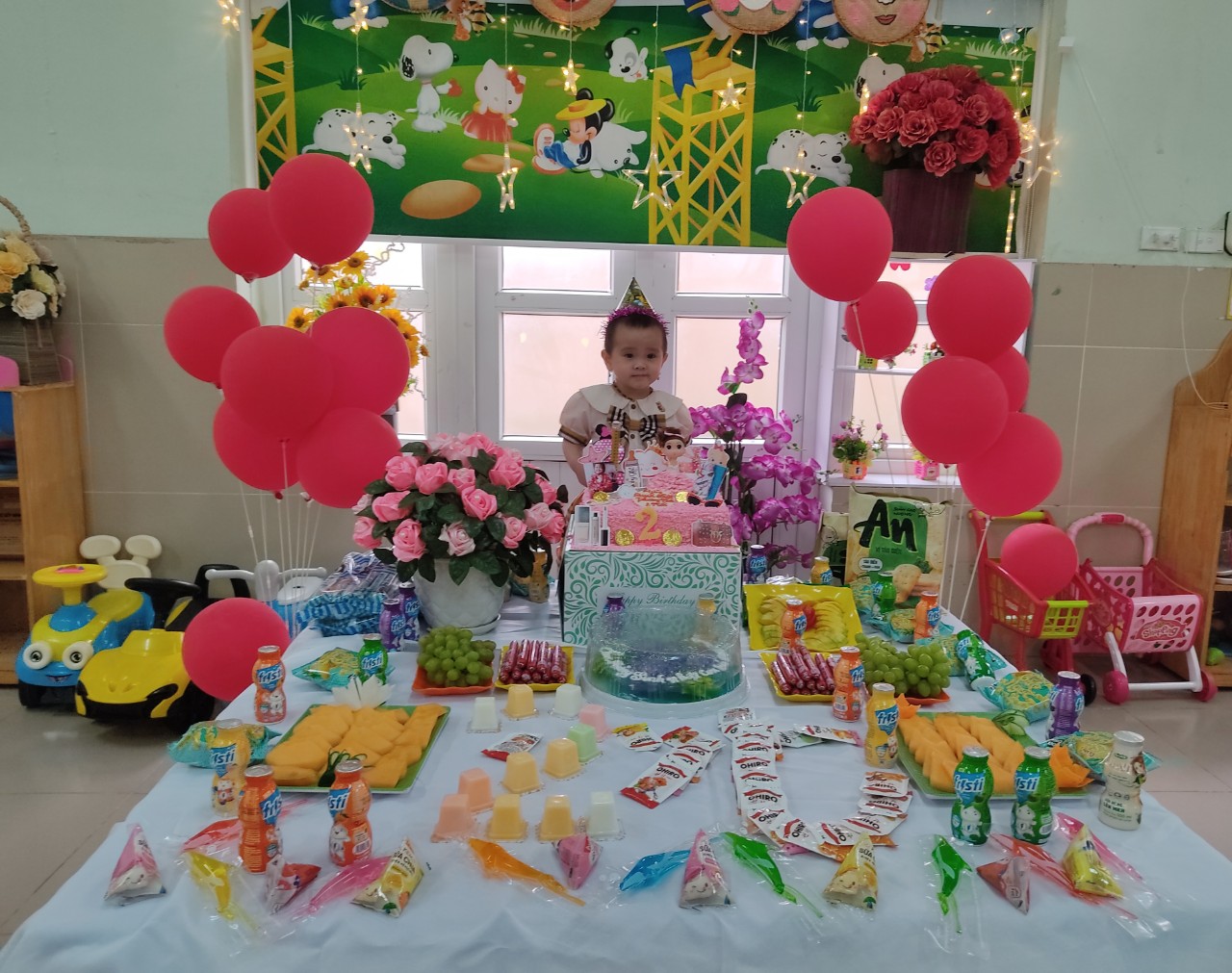 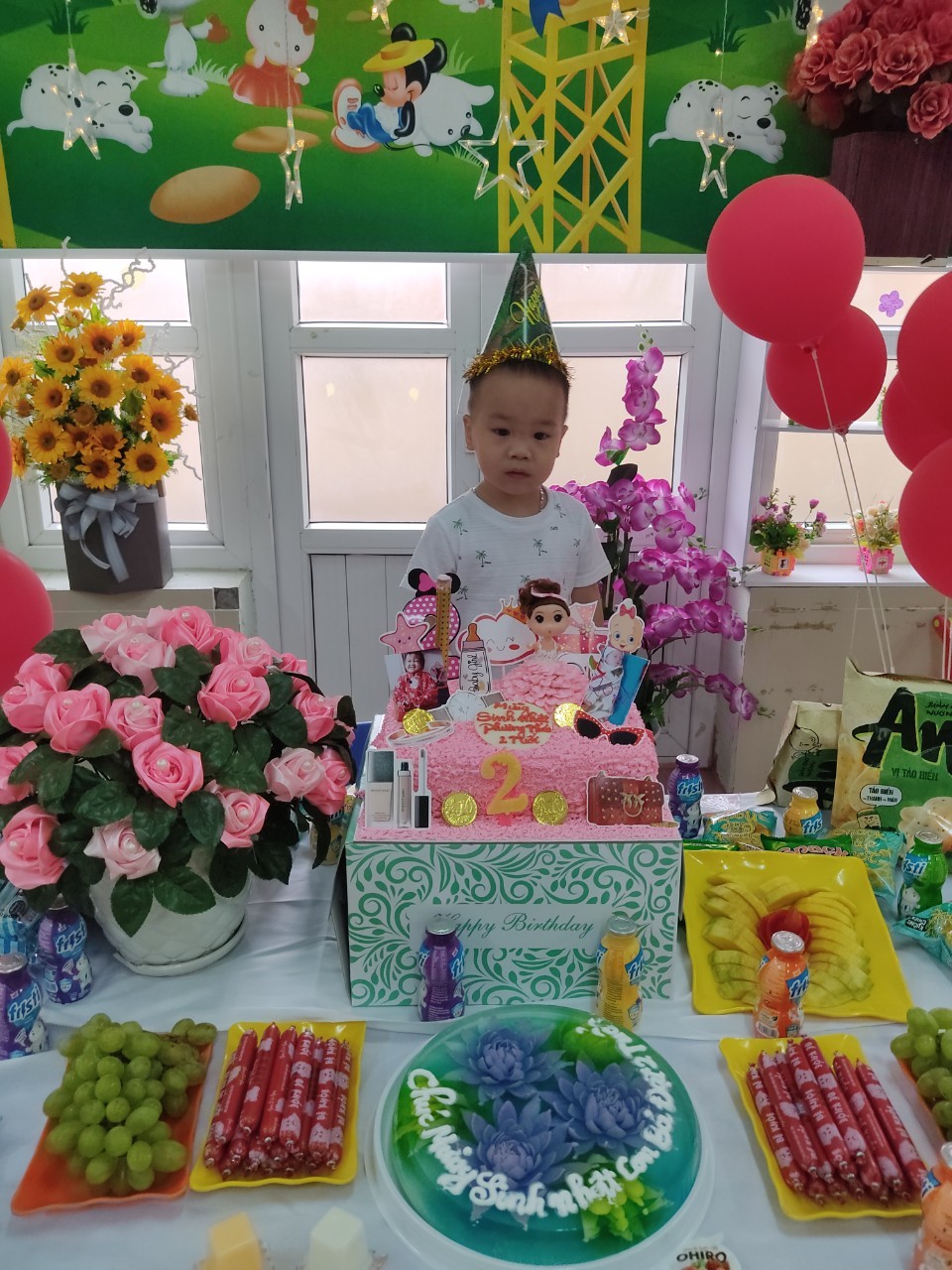 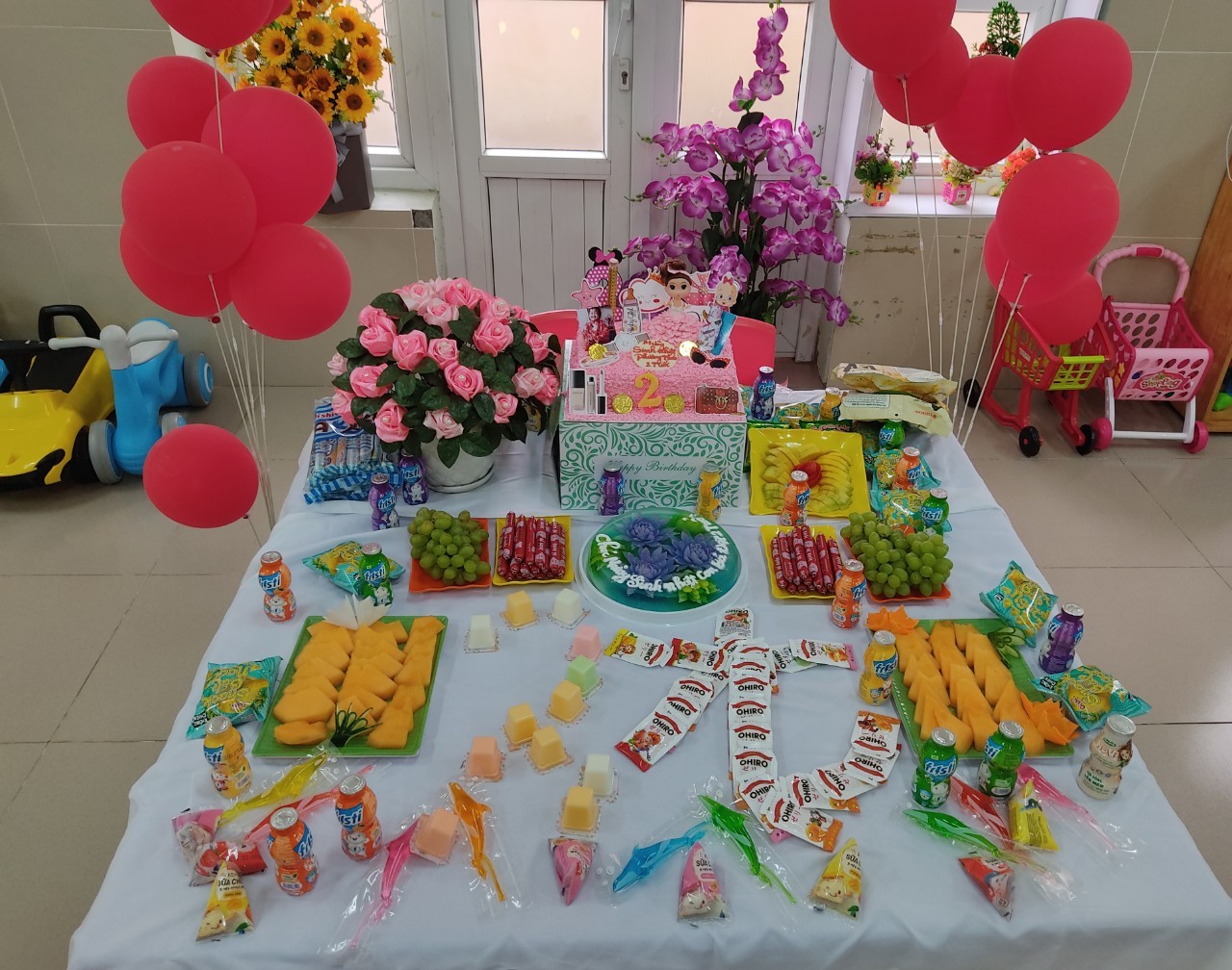 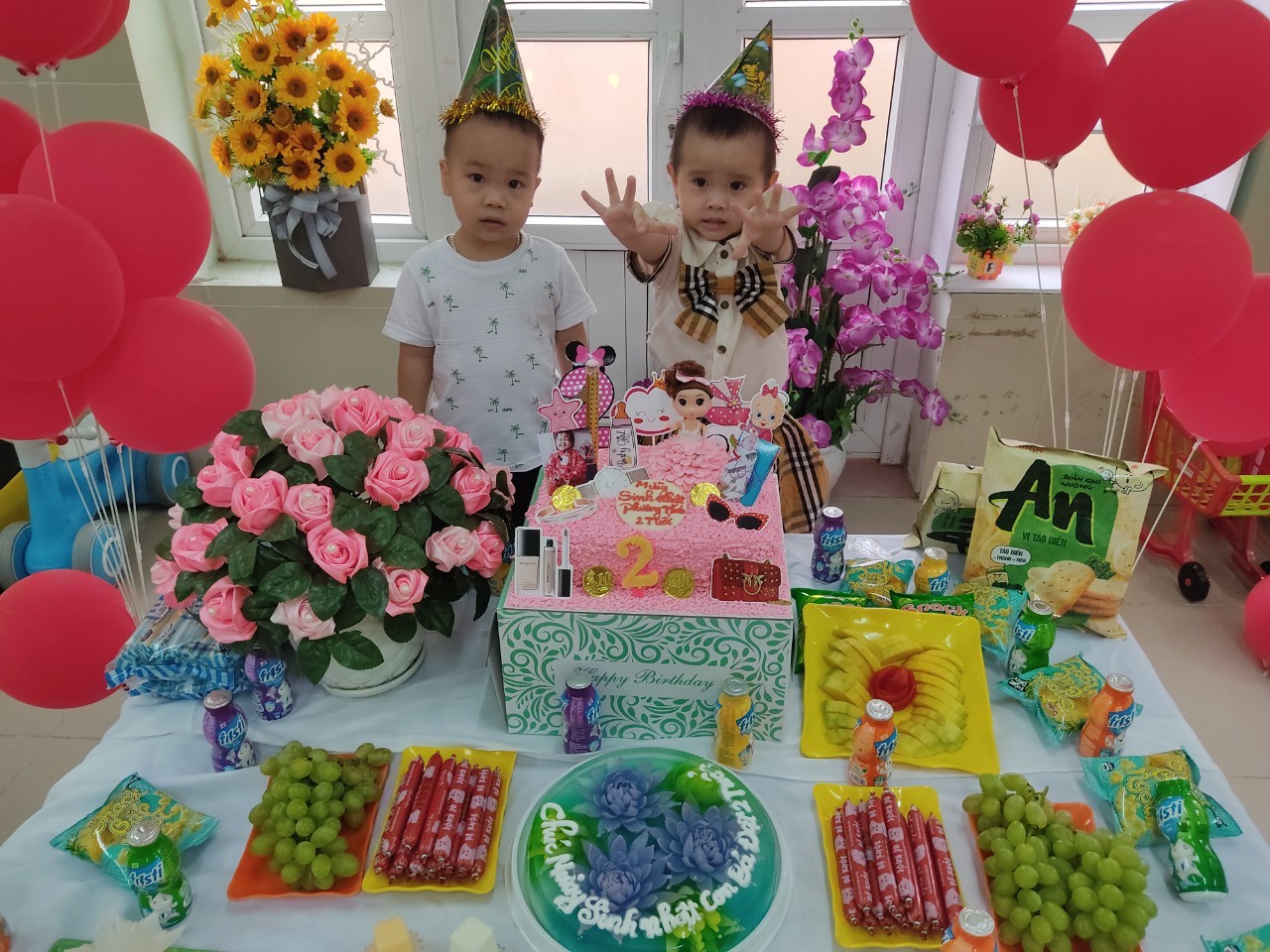 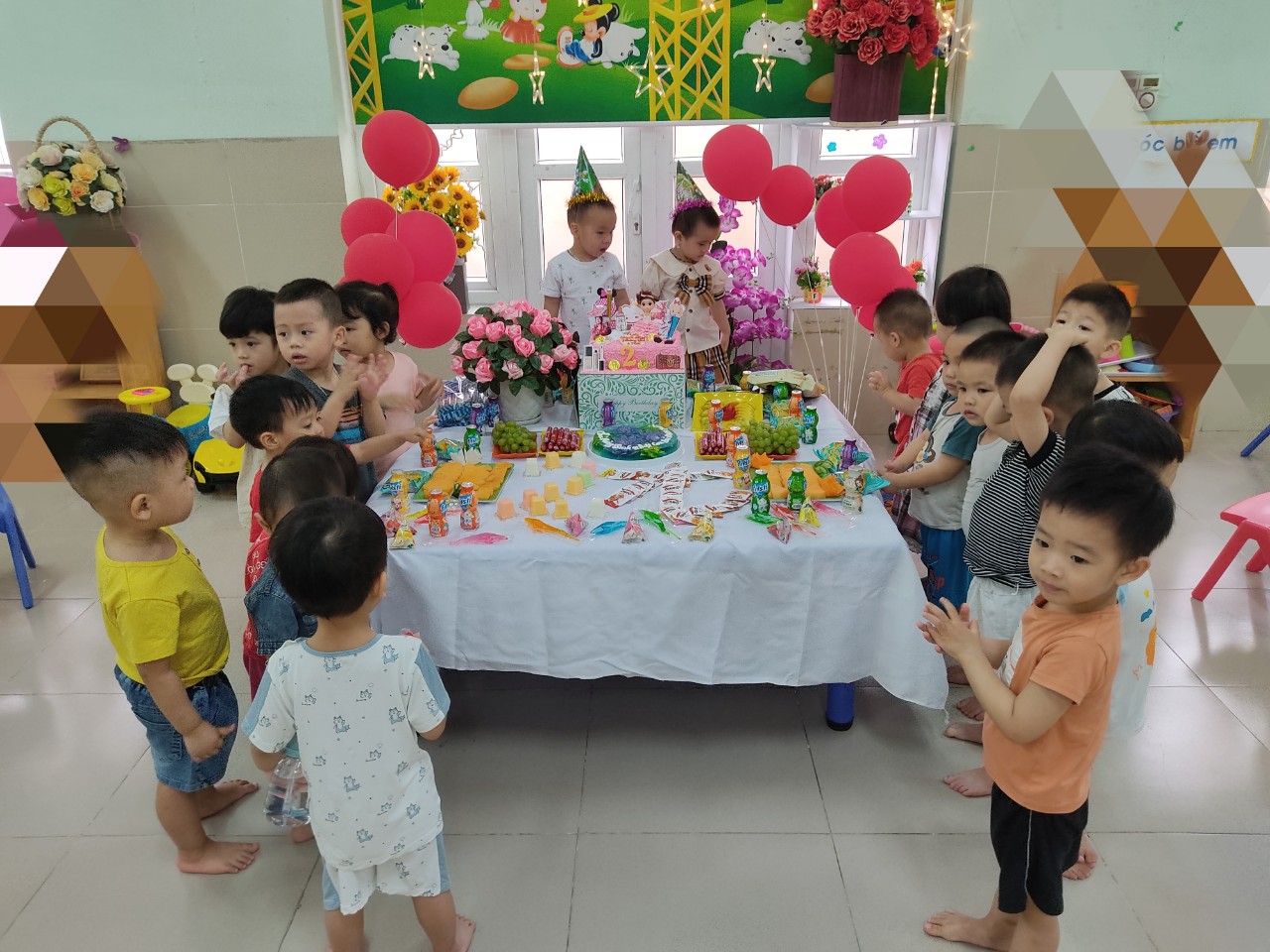 